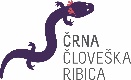 Okrogla miza v Evropskem parlamentu o zavarovanju habitata črne človeške ribice, Bruselj, dne 8. 11. 2023O PRITOŽBI NA EVROPSKO KOMISIJO ZARADI KRŠITEV HABITATNE DIREKTIVE V SLOVENIJIV pritožbi na Evropsko komisijo izpostavljamo kršitve Habitatne direktive v Sloveniji. Ob zakonodaji, ki je sicer usklajena z njo, predstavljajo kršitve neustrezne ali izostale politike na državni in na lokalni ravni, ki ogrožajo doseganje ključnega cilja Direktive, ki je prispevati k zagotavljanju biotske raznovrstnosti z ohranjanjem naravnih habitatov in prosto živečih živalskih in rastlinskih vrst. Neustrezne in izostale politike zanesljivo vodijo v izumrtje še ene dragocene živalske vrste – črne človeške ribice (Proteus anguinus parkelj), ki je uvrščena na rdeči seznam ogroženih živalskih vrst, pomembnih za Evropsko skupnost.Biologi Univerze v Ljubljani in naravovarstvena stroka si že več kot dvajset let, v zadnjem desetletju pa tudi Društvo Proteus, Bela krajina neuspešno prizadevamo za zavarovanje habitata črne človeške ribice. V društvu smo prišli do trdnega sklepa, da je zavarovanje habitata odločevalcem tako na državni kot na lokalni ravni postranska stvar. Zato smo v mesecu oktobru 2023 vložili pritožbo na Evropsko komisijo zaradi kršitev Habitatne direktive in zadevnih slovenskih predpisov.Na območju Republike Slovenije (RS) je registriranih 7 širših območij, kjer živi človeška ribica (Proteus anguinus) ter 18 podzemnih jam in izvirov, ki so prav tako njeni habitati. Od teh je ena (Dobličica) tudi habitat podvrste, črne človeške ribice ali črnega močerila (Proteus anguinus parkelj), ki je endemit, kar pomeni da živi na območju samo nekaj km2 in nikjer drugje na svetu. In kar je samostojen in bistven razlog njene ogroženosti.V pritožbi se omejujemo na naslednje kršitve Habitatne direktive:1. Mejna vrednost za nitrate v podtalniciNajmanj od leta 2017 je znanstveno dokazano, da bi morala biti mejna koncentracijska vrednost dušikovih spojin za določitev ugodnega stanja habitata človeške ribice 9,2 mg NO3/l. Kljub temu MNVP do danes ni predlagalo spremembe Uredbe o stanju podzemnih voda, ki za nitrat še vedno določa standard kakovosti v višini 50 mg NO3/l vode, kljub določbi iste Uredbe, da se lahko določijo tudi strožje vrednosti praga, če bi za vodno telo podzemne vode standardi kakovosti znatno ogrozili kopenske ekosisteme.Računsko sodišče je leta 2019 podalo mnenje, da je bila Republika Slovenija pri zmanjševanju nitratov v vodi v obdobju, na katero se nanaša revizija, (le) delno uspešna. 2. Ukrepi varovanja habitata in ogrožene človeške ribice v Beli krajiniZavod RS za varstvo narave (ZRSVN) je že leta 2010 pripravil  strokovni predlog za zavarovanje habitata, ki je obtičal nekje v predalih na ministrstvu.  Kljub dolgoletnim opozorilom znanstvene stroke in javnosti je MNVP šele leta 2021 pristopilo k projektu, ki naj bi dal strokovne podlage za zavarovanje habitata.3. Monitoring podtalnice zaradi človeške ribice je pomanjkljivMonitoring podzemnih voda Agencije RS za okolje, (ARSO) se izvaja samo na 40 od 149 lokacij kjer je prisotnost človeške ribice potrjena (124) ali verjetna (25), kar je manj kot tretjina. Takšno stanje ne zagotavlja uresničevanja ciljev Habitatne direktive. Stanje kvalitete podzemne vode je predpogoj za ukrepanje v primeru vdora za človeško ribico nevarnih onesnažil. Varni prag za nitrate, 9,2 mg NO3/l vode je trajno ali občasno prekoračen na 10-tih lokacijah in občasno presega 20 mg in več NO3/l vode.4. Odvzemanje iz narave zavarovanih vrst zaradi prikazovanja javnostiSlovenija krši Habitatno direktivo tudi v konkretnem upravnem postopku, ko je dovolila odvzem iz narave 8 osebkov človeške ribice za turistične namene. Zoper dovoljenje smo dosegli obnovo postopka, ki pa po desetih mesecih od obnove še ni končan. Vložili smo tudi tožbo pred Upravnim sodiščem RS na odpravo dovoljenja. 5. Inšpekcijski nadzor ni zagotovljenSlovenija in lokalne skupnosti posredno kršijo Habitatno direktivo tudi z neizvajanjem Uredbe RS o odvajanju in čiščenju komunalne odpadne vode, predvsem glede odvajanja odpadnih voda, predvsem na območjih razpršene poselitve in manjših naselij, t. j. izven aglomeracij. Inšpekcijski nadzor se ne zagotavlja. Medobčinska inšpekcija tudi ne izvaja nikakršnega nadzora  nad izvajanjem odlokov občin o odvajanju in čiščenju komunalne odpadne vode, in to kljub najnovejšim PCR analizam (2022), ki kažejo, da so najverjetneje edini vir fekalnega onesnaženja podtalnice na lokacijah človeške ribice v okolici Črnomlja odpadne vode iz gospodinjstev.Za habitat črne človeške ribice v Beli krajini sta po našem mnenju kriva predvsem dva vira onesnaženja podtalnice in sicer neurejeno odvajanje odpadnih voda iz gospodinjstev in kmetijstvo na območju in v zaledju habitata. Kmetijstvo zaradi prekomerne uporabe digestata iz bližnje bioplinske elektrarne na plitvem krasu, pa tudi zaradi uporabe fitofarmacevtskih sredstev v vinogradih v zaledju. Rezultati in varstveni predlogi projekta, ki se zaključuje  morajo zato:zagotoviti potrebno znanstveno in strokovno podlago za sprejem vladne uredbe o zavarovanju habitata in njegovega vplivnega zaledja;podpreti nujne investicije v izgradnjo kanalizacijskega omrežja in višje subvencije za   izgradnjo malih komunalnih čistilnih naprav;nujna je, predvsem preventivna, prisotnost pristojnih inšpekcij na terenu (okoljska in medobčinska) za sanacijo obstoječih greznic, ki ne ustrezajo predpisom;v kmetijstvu je na območju habitata in v zaledju nujno:-  uveljaviti strožje pogoje gnojenja, predvsem z dušičnimi gnojili (gnojilni    načrti),- prepovedati gnojenje z gnojnicami in digestatom iz  bioplinarne,- pri sajenju novih vinogradov subvencionirati sajenje tolerantnih (odpornih)  sort vinske trte,- nadomestilo izpada dohodka kmetij zaradi varstvenih ukrepov zagotoviti z   ustreznimi ukrepi kmetijske politike terpodpreti nujno spremembo mejnih vrednosti za nitrate (sedaj 50 mg/l vode) in mejne vrednosti za morebitna druga onesnažila, ki so nevarna za življenje v podtalnici.Upamo, da bodo v EK prepoznali problem in prispevali k čimprejšnji vzpostavitvi varnih pogojev za ogrožene habitate človeške ribice v Sloveniji in še posebej endemične črne podvrste v Beli krajini. V kolikor ste pripravljeni evropski poslanci pri iskanju rešitev pomagati bo vaša pomoč dragocena!Niko Šuštarič,pravni svetovalec Društva Proteus, Bela krajina